Министерство науки и высшего образования Российской ФедерацииФедеральное государственное бюджетное образовательное учреждение профессионального образования «СЫКТЫВКАРСКИЙ ГОСУДАРСТВЕННЫЙ УНИВЕРСИТЕТ ИМЕНИ ПИТИРИМА СОРОКИНА»НАУЧНО-ИССЛЕДОВАТЕЛЬСКИЙ ЦЕНТР КОРПОРАТИВНОГО ПРАВА, УПРАВЛЕНИЯ И ВЕНЧУРНОГО ИНВЕСТИРОВАНИЯ167000 Республика Коми, г. Сыктывкар, Октябрьский проспект, 55тел. (8-212) 390-393. E-mail: scientific.center@syktsu.ru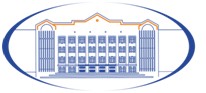 ПРОГРАММАВсероссийская (с международным участием) молодежная научно-практическая конференция«ПРЕДПРИНИМАТЕЛЬСКИЕ ЭКОСИСТЕМЫ: ПРОБЛЕМЫ И ВОЗМОЖНОСТИ»Мероприятие проводится в рамках реализации государственной программы Российской Федерации «Научно-технологическое развитие Российской Федерации» (проект «Наука молодых – устойчивое развитие Республики Коми»)ФГБОУВО «Сыктывкарский государственный университетимени Питирима Сорокина»,При информационной поддержке научного журнала «Корпоративное управление и инновационное развитие экономики Севера: Вестник Научно-исследовательского центра корпоративного права, управления и венчурного инвестирования Сыктывкарского государственного университета имени Питирима Сорокина»(входит в Перечень ведущих рецензируемых научных журналов и изданий ВАК РФ)Председатель оргкомитета конференцииШихвердиев А.П. – д.э.н., профессор, академик РАЕН, руководитель Научно-исследовательского центра корпоративного права, управления и венчурного инвестирования, зав. кафедрой экономической теории и корпоративного управления ФГБОУ ВО «Сыктывкарский государственный университет имени Питирима Сорокина», член Российского сообщества профессиональных корпоративных директоровОргкомитет конференцииБольшаков С.Н. – д.э.н., д.полит.н, профессор, проректор Ленинградского государственного университета имени А.С. Пушкина, г. Санкт-Петербург;Бобровская Л.Н. – студентка 4 курса института экономики и управления ФГБОУ ВО «Сыктывкарский государственный университет имени Питирима Сорокина», г. Сыктывкар;Бушуева Л.И. – д.э.н., профессор кафедры менеджмента и маркетинга ФГБОУ ВО «Сыктывкарский государственный университет имени Питирима Сорокина», г. Сыктывкар;Вишняков А.А. – к.э.н., доцент, заместитель руководителя Научно-исследовательского центра корпоративного права, управления и венчурного инвестирования СГУ им. Питирима Сорокина, г. Сыктывкар;Герасенко В.П. - д.э.н., профессор кафедры экономики организации Академии управления при Президенте Республики Беларусь;Гладкова М.В. - к.э.н., доцент, директор института экономики и управления ФГБОУ ВО «Сыктывкарский государственный университет имени Питирима Сорокина», г. Сыктывкар;Зенькова И.В. – к.э.н., доцент, зав. кафедрой экономики и бизнеса Полоцкого государственного университета, Республика Беларусь;Змияк С.С. – д.э.н., профессор, зав. кафедрой мировой экономики и международных экономических отношений Донского государственного технического университета, г. Ростов-на-Дону;Иванов В.В. – д.э.н., профессор, зав. кафедрой зав. кафедрой теории кредита и финансового менеджмента Санкт-Петербургского государственного университета, г. Санкт-Петербург;Ичёткина М.А. – преподаватель кафедры экономической теории и корпоративного управления ФГБОУ ВО «Сыктывкарский государственный университет имени Питирима Сорокина», г. Сыктывкар;Колмаков Ю.А. - президент Торгово-промышленной палаты Республики Коми, г. Сыктывкар;Лебедева М.А. – магистрант ФГБОУ ВО «Сыктывкарский государственный университет имени Питирима Сорокина», г. Сыктывкар;Мартынова Ю.Э. – студентка 4 курса института экономики и управления ФГБОУ ВО «Сыктывкарский государственный университет имени Питирима Сорокина», г. Сыктывкар;Миронов В.В. – кандидат физико-математических наук, проректор по цифровой трансформации ФГБОУ ВО «Сыктывкарский государственный университет имени Питирима Сорокина», г. Сыктывкар;Меледина Е.А. – магистрант ФГБОУ ВО «Сыктывкарский государственный университет имени Питирима Сорокина», г. Сыктывкар;Мощев С.И. – магистрант ФГБОУ ВО «Сыктывкарский государственный университет имени Питирима Сорокина», г. Сыктывкар;Некрасова Е.О. – магистрант ФГБОУ ВО «Сыктывкарский государственный университет имени Питирима Сорокина», г. Сыктывкар;Новикова Н.Н. – д.пед.н., проректор по научной и инновационной деятельности ФГБОУ ВО «Сыктывкарский государственный университет имени Питирима Сорокина», г. Сыктывкар;Обрезков Н.И. – аспирант ФГБОУ ВО «Сыктывкарский государственный университет имени Питирима Сорокина», председатель СНО Института экономики и управления, г. Сыктывкар;Павлов К.В. – д.э.н., профессор Полоцкого государственного университета, Республика Беларусь;Палькевич И.Г. – директор ГУП РК «Республиканское предприятие «Бизнес инкубатор»», г. Сыктывкар;Попова Ю.Ф. – д.э.н., профессор, зав. кафедрой менеджмента и маркетинга ФГБОУ ВО «Сыктывкарский государственный университет имени Питирима Сорокина», г. Сыктывкар;Швецова И.Н. – к.э.н., доцент, куратор Студенческого научного объединения (СНО) ФГБОУ ВО «Сыктывкарский государственный университет имени Питирима Сорокина», г. Сыктывкар;Шеломенцев А.Г. – д.э.н., профессор, и.о. руководителя ФГБУН Федеральный исследовательский центр «Коми научный центр Уральского отделения Российской академии наук», г. Сыктывкар.ПЛЕНАРНОЕ ЗАСЕДАНИЕПредседатель: Шихвердиев А.П., д.э.н., профессор, зав. кафедрой экономической теории и корпоративного управления ФГБОУ ВО «Сыктывкарский государственный университет имени Питирима Сорокина»;Секретарь: Обрезков Н.И., аспирант, председатель СНО института экономики и управления ФГБОУ ВО «Сыктывкарский государственный университет имени Питирима Сорокина»24 ноября 2022 года, с 12.40 до 14.00.г. Сыктывкар, ул. Старовского, 55, Камерный зал.ДОКЛАДЫ1. Анализ состояния предпринимательской экосистемы в регионе: проблемы и пути решенияШихвердиев А.П., д.э.н., профессор, зав. кафедрой экономической теории и корпоративного управления ФГБОУ ВО Сыктывкарский государственный университет имени Питирима Сорокина»;Вишняков А.А., к.э.н., доцент кафедры экономической теории и корпоративного управления ФГБОУ ВО Сыктывкарский государственный университет имени Питирима Сорокина».2. Роль Торгово-промышленной палаты Республики Коми в развитии предпринимательской экосистемы Колмаков Ю.А., президент Торгово-промышленной палаты Республики Коми, г. Сыктывкар. 3. Роль государства в развитии предпринимательской экосистемыОбрезков Н.И., аспирант, председатель СНО института экономики и управления ФГБОУ ВО «Сыктывкарский государственный университет имени Питирима Сорокина»».СЕКЦИОННЫЕ ЗАСЕДАНИЯСЕКЦИЯ 1. Развитие малого и среднего предпринимательства: опыт Евразийского пространства (на примере Республики Беларусь)Председатель: Герасенко В.П., д. э. н., профессор кафедры экономики организации Академии управления при Президенте Республики Беларусь, г. Минск,Секретарь: Брыкун К. А., студент Академии управления при Президенте Республики Беларусь,г.. Минск24 ноября 2022 года, с 11.00 до 12.30.Республика Беларусь, г. Минск (дистанционно)ДОКЛАДЫВнедрение ESG-принципов на белорусских предприятияхБлощинская Л. В., студент Академии управления при Президенте Республики Беларусь, г. Минск,   Батовкин К. С., студент Академии управления при Президенте Республики Беларусь, г. Минск,  Механизмы экологизации социально-экономического развития предпринимательства с учетом новой парадигмы устойчивого развития Республики Беларусь Брыкун К. А., студент Академии управления при Президенте Республики Беларусь, г. Минск, Бань А. А., студент Академии управления при Президенте Республики Беларусь, г. Минск, Герасенко В. П., д. э. н., профессор кафедры экономики организации Академии управления при Президенте Республики Беларусь, г. Минск Инновационные стартапы как драйвер устойчивого развития предпринимательской экосистемы Милютина В. П., студент Академии управления при Президенте Республики Беларусь, г. Минск, Бондар В. А., студент Академии управления при Президенте Республики Беларусь, г. Минск, Предпринимательская экосистема как основа инновационного развития страны Юрова В. К., студент Академии управления при Президенте Республики Беларусь, г. Минск, Уласевич Ю. В., студент Академии управления при Президенте Республики Беларусь, г. Минск, Налоговые льготы, субсидии, субвенции и дотации как инструменты повышения пригодности предпринимательской экосистемыПетьков П. К., студент Академии управления при Президенте Республики Беларусь, г. Минск, Предпринимательская экосистема как основа инновационного развития страны Гаевская Н. М., студент Академии управления при Президенте Республики Беларусь, г. Минск, Герасенко В. П., д. э. н., профессор кафедры экономики организации Академии управления при Президенте Республики Беларусь, г. Минск, Предпринимательские экосистемы как основа инновационного развития страны Сёмина А. С., студент Академии управления при Президенте Республики Беларусь, г. Минск, Перспективы развития экосистемы в сфере криптовалют Макешина М. К., студент Академии управления при Президенте Республики Беларусь, г. Минск, Цуба Д. А., студент Академии управления при Президенте Республики Беларусь, г. Минск, Герасенко В. П., д. э. н., профессор кафедры экономики организации Академии управления при Президенте Республики Беларусь, г. Минск, Влияние цифровизации на развитие предпринимательской экосистемы Павловская К. П., студент Академии управления при Президенте Республики Беларусь, г. Минск, Герасенко В. П., д. э. н., профессор кафедры экономики организации Академии управления при Президенте Республики Беларусь, г. Минск, Государственная поддержка малого и среднего предпринимательства в Республике Беларусь Столяр Я. В., студент Академии управления при Президенте Республики Беларусь, г. Минск, Стром К. А., студент Академии управления при Президенте Республики Беларусь, г. Минск, Герасенко В. П., д. э. н., профессор кафедры экономики организации Академии управления при Президенте Республики Беларусь, г.Минск, Инвестиционное проектирование как элемент инвестиционного менеджмента на промышленных предприятиях  Пискун А. И., студент Академии управления при Президенте Республики Беларусь, г. Минск, Бизнес-план как инструмент инвестиционного проектирования Глуховская А. С., студент Академии управления при Президенте Республики Беларусь, г. Минск, Лебедева А. О., студент Академии управления при Президенте Республики Беларусь, г. Минск, Цифровая предпринимательская экосистема и направления её развития Макаренко М. Э., студент Академии управления при Президенте Республики Беларусь, г. Минск, Свистельник М. Е., студент Академии управления при Президенте Республики Беларусь, г. Минск.СЕКЦИЯ 2. Роль методологии проектного управления в развитии предпринимательской экосистемыСопредседатели: Шихвердиев А.П., д.э.н., профессор, зав. кафедрой экономической теории и корпоративного управления ФГБОУ ВО «СГУ им. Питирима Сорокина»;Синицина И.И., начальник управления проектного офиса Республики КомиСекретарь: Дутова В.Ю., магистрант ФГБОУ ВО «Сыктывкарский государственный университет имени Питирима Сорокина»24 ноября 2022 года, с 18.00 до 19.30.г. Сыктывкар, ул. Старовского, ауд. 207.ДОКЛАДЫРазработка проекта по открытию ресторана общественного питания в г. Коряжма (Архангельская область) в рамках франшизы «Додо Франчайзинг» Жидов И. Е., магистрант ФГБОУ ВО «Сыктывкарский государственный университет имени Питирима Сорокина», Жидов Р. Е., магистрант ФГБОУ ВО «Сыктывкарский государственный университет имени Питирима Сорокина».Внедрение визуальной онлайн отчетности в проектной деятельности на примере Филиала АО «Группа «Илим» в г. Коряжма Берсенев В. С., магистрант ФГБОУ ВО «Сыктывкарский государственный университет имени Питирима Сорокина».Реализации проектов комфортной городской среды в Коми Республике Николаева Т. А., магистрант ФГБОУ ВО «Сыктывкарский государственный университет имени Питирима Сорокина».Реализация проектов «Народный бюджет» в сфере физической культуры и спорта на территории МОГО «Инта» в 2021 году: проблемы и пути их решения Коропецкая О. Д., магистрант ФГБОУ ВО «Сыктывкарский государственный университет имени Питирима Сорокина».Инновационно-предпринимательская экосистема как фактор непрерывного развития региона в условиях Арктики Лукин А. В., магистрант ФГБОУ ВО «Сыктывкарский государственный университет имени Питирима Сорокина».Государственно-частное партнерство как эффективный механизм развития предпринимательской экосистемы Дунаев С. В., магистрант ФГБОУ ВО «Сыктывкарский государственный университет имени Питирима Сорокина».Разработка проекта по управлению и продвижению школы танцев в г. Сыктывкаре средствами сети Интернет Санжаревская А. В., магистрант ФГБОУ ВО «Сыктывкарский государственный университет имени Питирима Сорокина». Роль финансовой стратегии в формировании эффективной экосистемы предпринимательстваАртеев Т. С., магистрант ФГБОУ ВО «Сыктывкарский государственный университет имени Питирима Сорокина».Социальная ответственность бизнеса как фактор развития предпринимательской экосистемы Меледина Е. А., магистрант ФГБОУ ВО «Сыктывкарский государственный университет имени Питирима Сорокина», Мощев С. В., магистрант ФГБОУ ВО «Сыктывкарский государственный университет имени Питирима Сорокина». Разработка проекта по повышению конкурентоспособности предприятия на примере ГБУ РК «СШОР №4»Зорина С. М., магистрант ФГБОУ ВО «Сыктывкарский государственный университет имени Питирима Сорокина», Некрасова Е. О., магистрант ФГБОУ ВО «Сыктывкарский государственный университет имени Питирима Сорокина». Разработка проекта по повышению эффективности управления персоналом (на примере ООО «СКВ»)Лебедева М. А., магистрант ФГБОУ ВО «Сыктывкарский государственный университет имени Питирима Сорокина».Корпоративное управление как важный фактор предпринимательской экосистемы Дутова В.Ю., магистрант ФГБОУ ВО «Сыктывкарский государственный университет имени Питирима Сорокина».Социальная и экологическая ответственность предпринимательской экосистемы Елфимова И.И., магистрант ФГБОУ ВО «Сыктывкарский государственный университет имени Питирима Сорокина».Малое и среднее предпринимательство как драйвер развития экономикиКынева О.И., магистрант ФГБОУ ВО «Сыктывкарский государственный университет имени Питирима Сорокина».Роль корпоративной культуры в предпринимательской экосистемеКозлов Н.М., магистрант ФГБОУ ВО «Сыктывкарский государственный университет имени Питирима Сорокина».Информационная и цифровая составляющие предпринимательской экосистемыЯвнейко C.Н., магистрант ФГБОУ ВО «Сыктывкарский государственный университет имени Питирима Сорокина».Проектирование системы управления персоналом фармакологической организации Бондаренко К. В., магистрант ФГБОУ ВО «Сыктывкарский государственный университет имени Питирима Сорокина».Организация рекламной деятельности и PR в образовательной организации МУ ДО "ЦДОД" Вдохновение"Шишаев Н.С., магистрант ФГБОУ ВО «Сыктывкарский государственный университет имени Питирима Сорокина».«Проект: «Повышение уровня конкурентоспособности компании» Попова А.С., магистрант ФГБОУ ВО «Сыктывкарский государственный университет имени Питирима Сорокина».«Проект: «Повышение эффективности управления персоналом»Елдина Е.С., магистрант ФГБОУ ВО «Сыктывкарский государственный университет имени Питирима Сорокина»«Международные аспекты проектного управления»Аль Меджади Абдельджаллил, магистрант ФГБОУ ВО «Сыктывкарский государственный университет имени Питирима Сорокина»«Проектное управление в экосистеме предпринимательства»Бунатиро Якуб, магистрант ФГБОУ ВО «Сыктывкарский государственный университет имени Питирима Сорокина»Шихеб Абдаллах, магистрант ФГБОУ ВО «Сыктывкарский государственный университет имени Питирима Сорокина»«Инновационные аспекты проектного управления»Ильчуков И., аспирант ФГБОУ ВО «Сыктывкарский государственный университет имени Питирима Сорокина»«Роль проектного управления в продвижении продукта на рынок»Бадьянов А., аспирант ФГБОУ ВО «Сыктывкарский государственный университет имени Питирима Сорокина»СЕКЦИЯ 3. Инновационные аспекты развития предпринимательской экосистемыПредседатель: Вишняков А.А., к.э.н., доцент кафедры экономической теории и корпоративного управления ФГБОУ ВО «СГУ им. Питирима Сорокина»;Секретарь., Пяткин П.С., магистрант ФГБОУ ВО «Сыктывкарский государственный университет имени Питирима Сорокина» 25 ноября 2022 года, с 18.00 до 19.30.г. Сыктывкар, ул. Старовского, ауд. 207.ДОКЛАДЫАнализ факторов, влияющих на возможности создания высокоинтеллектуальных высокотехнологичных производств в Арктической зоне РФАрсенина Т.П., магистрант ФГБОУ ВО «Сыктывкарский государственный университет имени Питирима Сорокина».Маркетинг инноваций: понятие и функцииГанов А.М., магистрант ФГБОУ ВО «Сыктывкарский государственный университет имени Питирима Сорокина».Проблемы стимулирования инновационного развития РФЗахарова Д.С., магистрант ФГБОУ ВО «Сыктывкарский государственный университет имени Питирима Сорокина».Кадровый инновационный потенциал Костюченко Е.А., магистрант ФГБОУ ВО «Сыктывкарский государственный университет имени Питирима Сорокина».Бизнес-планирование в инновационной деятельности Опоку А.А., магистрант ФГБОУ ВО «Сыктывкарский государственный университет имени Питирима Сорокина».Управление эффективностью инновационной деятельности Пяткин П.С., магистрант ФГБОУ ВО «Сыктывкарский государственный университет имени Питирима Сорокина». Развитие инновационной деятельности предприятий малого и среднего бизнесаСтрекалова А.А., магистрант ФГБОУ ВО «Сыктывкарский государственный университет имени Питирима Сорокина».Управление инновациями на предприятииТуча С.Ю., магистрант ФГБОУ ВО «Сыктывкарский государственный университет имени Питирима Сорокина».Коммерциализация результатов инновационной деятельностиФащенко Т.А., магистрант ФГБОУ ВО «Сыктывкарский государственный университет имени Питирима Сорокина».Финансирование инновационных проектовШашева Ю.А., магистрант ФГБОУ ВО «Сыктывкарский государственный университет имени Питирима Сорокина».Риски инновационных проектовМихеева Е.Е., магистрант ФГБОУ ВО «Сыктывкарский государственный университет имени Питирима Сорокина».Роль венчурного инвестирования в предпринимательской экосистемеШучалин В.С., магистрант ФГБОУ ВО «Сыктывкарский государственный университет имени Питирима Сорокина».СЕКЦИЯ 4. Механизмы обеспечения конкурентоспособности бизнесаПредседатель: Бабенков П.С., предприниматель, генеральный директор ООО «Фирма 1»;Секретарь: Бобровская Л.Н., студент ФГБОУ ВО «Сыктывкарский государственный университет имени Питирима Сорокина»25 ноября 2022 года, с 14.20 до 16.00.г. Сыктывкар, ул. Старовского, ауд. 207.ДОКЛАДЫМеханизмы совершенствования корпоративного управленияБобровская Л.Н., студент ФГБОУ ВО «Сыктывкарский государственный университет имени Питирима Сорокина».Механизмы регулирования корпоративных конфликтовБогданова Ю.В., студент ФГБОУ ВО «Сыктывкарский государственный университет имени Питирима Сорокина».Совершенствование управления персоналом организацииВырва Е.С., студент ФГБОУ ВО «Сыктывкарский государственный университет имени Питирима Сорокина».Разработка стратегии развития производства организацииГрицив А.И., студент ФГБОУ ВО «Сыктывкарский государственный университет имени Питирима Сорокина».Вопросы социальной ответственности бизнесаЛодяная И.И., студент ФГБОУ ВО «Сыктывкарский государственный университет имени Питирима Сорокина».Механизмы повышения производительности в организацииРазмыслов В.Э., студент ФГБОУ ВО «Сыктывкарский государственный университет имени Питирима Сорокина».Роль Торгово-промышленной палаты в развитии бизнесаСмирнов Д.А., студент ФГБОУ ВО «Сыктывкарский государственный университет имени Питирима Сорокина».Разработка маркетинговой стратегии компанииВоробьёва Д.В., студент ФГБОУ ВО «Сыктывкарский государственный университет имени Питирима Сорокина».Механизмы обеспечение конкурентоспособности организацииКоржов К.А., студент ФГБОУ ВО «Сыктывкарский государственный университет имени Питирима Сорокина».Механизмы обеспечения лояльности персонала в компанииМартынова Ю.Э., студент ФГБОУ ВО «Сыктывкарский государственный университет имени Питирима Сорокина».Роль государства в развитии бизнесаШергина А.С., студент ФГБОУ ВО «Сыктывкарский государственный университет имени Питирима Сорокина».СЕКЦИЯ 5. Маркетинг в предпринимательской экосистемеПредседатель: Попова Ю.Ф., д.э.н., профессор, заведующий кафедрой менеджмента и маркетинга ФГБОУ ВО «Сыктывкарский государственный университет имени Питирима Сорокина»Секретарь: Редько В.А, аспирант ФГБОУ ВО «Сыктывкарский государственный университет имени Питирима Сорокина».24 ноября 2022 года, с 14.20 до 16.00.г. Сыктывкар, ул. Старовского, ауд. 208.ДОКЛАДЫРазвитие инновационных технологий в гостиничной индустрииВокуева В.А., студент ФГБОУ ВО «Сыктывкарский государственный университет имени Питирима Сорокина»;Муравьева Е.К., студент ФГБОУ ВО «Сыктывкарский государственный университет имени Питирима Сорокина»;Бочкова С.В., к.э.н., доцент ФГБОУ ВО «Сыктывкарский государственный университет имени Питирима Сорокина».Система NFT в экономике впечатленийНовожилова А.О., студент ФГБОУ ВО «Сыктывкарский государственный университет имени Питирима Сорокина»;Бочкова С.В., к.э.н., доцент ФГБОУ ВО «Сыктывкарский государственный университет имени Питирима Сорокина».Маркетинговая деятельность в экосистеме Сбербанка Галькевич Е. В., магистрант ФГБОУ ВО «Сыктывкарский государственный университет имени Питирима Сорокина»; Бушуева Л.И., д.э.н., профессор ФГБОУ ВО «Сыктывкарский государственный университет имени Питирима Сорокина».Межфирменная коммуникация в туристической сфере в условиях развития внутреннего туризмаЧащина А.М., магистрант ФГБОУ ВО «Сыктывкарский государственный университет имени Питирима Сорокина»;Бушуева Л.И., д.э.н., профессор ФГБОУ ВО «Сыктывкарский государственный университет имени Питирима Сорокина».Организация рекламной деятельности и PR в образовательной организации МУ ДО «ЦДОД «Вдохновение»Шишаев Н. С., магистрант ФГБОУ ВО «Сыктывкарский государственный университет имени Питирима Сорокина»; Бушуева Л.И. д.э.н., профессор ФГБОУ ВО «Сыктывкарский государственный университет имени Питирима Сорокина». Маркетинг взаимоотношений в контексте современного антимонопольного регулированияРедько В.А, аспирант ФГБОУ ВО «Сыктывкарский государственный университет имени Питирима Сорокина».Event – маркетинг как способ продвижения территорииПанюков А.В., преподаватель ФГБОУ ВО «Сыктывкарский государственный университет имени Питирима Сорокина».Исследования целевой аудитории для вывода нового продукта на рынокЯдрихинская О.Г., старший преподаватель ФГБОУ ВО «Сыктывкарский государственный университет имени Питирима Сорокина».9. Роль воспитательной работы в системе среднего профессионального образования в развитии кадрового потенциалаРожина А.В., магистрант ФГБОУ ВО «Сыктывкарский государственный университет имени Питирима Сорокина»; Попова Ю.Ф., д.э.н., профессор, заведующий кафедрой менеджмента и маркетинга ФГБОУ ВО «Сыктывкарский государственный университет имени Питирима Сорокина».10. Использование современных дистанционных технологий в системе подготовки кадров для региона Тарасенко О.М., магистрант ФГБОУ ВО «Сыктывкарский государственный университет имени Питирима Сорокина»Попова Ю.Ф., д.э.н., профессор, заведующий кафедрой менеджмента и маркетинга ФГБОУ ВО «Сыктывкарский государственный университет имени Питирима Сорокина»11. Формирование стратегии развития образовательного учрежденияВитязь О. М., магистрант ФГБОУ ВО «Сыктывкарский государственный университет имени Питирима Сорокина», Бушуева Л. И., д. э. н., профессор ФГБОУ ВО «Сыктывкарский государственный университет имени Питирима Сорокина».